Sts. Peter & PaulEvangelical Lutheran ChurchLutheran Church-Missouri SynodFounded-1917 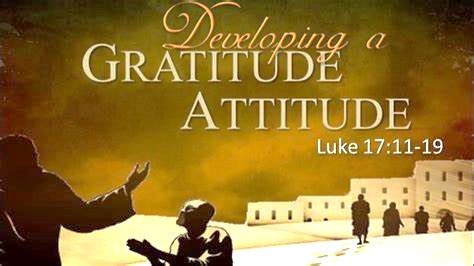 September 10, 2023  699 Stambaugh Ave.Sharon, Pennsylvania 16146“I was glad when they said to me, Let us go to the house of the LORD!”Psalm 122:1Sts. Peter & Paul Evangelical Lutheran Church, LC-MS THE FOURTEENTH SUNDAY AFTER TRINITYSeptember 10, 2023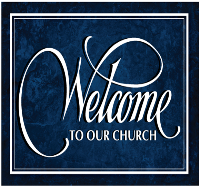 A special welcome to our guests this day! If you would like more information about The Lutheran Church - Missouri Synod, or this congregation, please speak with Pastor Deal or an Elder after the service.Members & Guests:  Don’t be embarrassed if your children make noise during the worship service, all children do.  We encourage families to worship together but, if you feel the need, there are pews in the rear of the Church which are reserved for young families on both sides of the sanctuary. There is also a quiet room available to you, located next to the sanctuary (formerly the Pastor’s office), where you would be able to follow along with the service. Today’s service includes the Sacrament of Holy Communion.  If during this past year, you have not worshipped with us and been communed, we respectfully ask that you do not partake of this sacrament this day before first speaking with Pastor Deal.  If visiting from a sister congregation of the LC-MS and are in good standing, please inform Pastor Deal of your desire to commune prior to the service.   If wishing to receive a blessing during communion, please approach with your arms crossed.  CONTACT INFORMATIONPastor Deal:  pastordeal@saintspeterandpaul.net or 724-347-3620 (opt. 2)Church Office:  church@saintspeterandpaul.net or 724-347-3620 (opt. 3)Secretary’s Office:  The office will be open Monday & Thursday, 8:30 am-4:30 pm.Silent prayer before worship Lord Jesus, give me courage to resist temptations even when they come through people whom I love.  Help me, O Lord, to keep You in front of me as I follow You faithfully, and Satan behind me as I flee from him.   Amen. Confession and AbsolutionOpening Hymn:  LSB #873 “Christ, Whose Glory Fills the Skies”StandThe sign of the cross may be made by all in remembrance of their Baptism.InvocationP	In the name of the Father and of the T Son and of the Holy Spirit.C	Amen.Exhortation	Hebrews 10:22; Psalm 124:8; Psalm 32:5P	Beloved in the Lord! Let us draw near with a true heart and confess our sins unto God our Father, beseeching Him in the name of our Lord Jesus Christ to grant us forgiveness.P	Our help is in the name of the Lord,C	who made heaven and earth.P	I said, I will confess my transgressions unto the Lord,C	and You forgave the iniquity of my sin.Silence for reflection on God’s Word and for self-examination.Confession of SinsP	O almighty God, merciful Father,C	I, a poor, miserable sinner, confess unto You all my sins and iniquities with which I have ever offended You and justly deserved Your temporal and eternal punishment. But I am heartily sorry for them and sincerely repent of them, and I pray You of Your boundless mercy and for the sake of the holy, innocent, bitter sufferings and death of Your beloved Son, Jesus Christ, to be gracious and merciful to me, a poor, sinful being.Absolution	[John 20:19–23]P	Upon this your confession, I, by virtue of my office, as a called and ordained servant of the Word, announce the grace of God unto all of you, and in the stead and by the command of my Lord Jesus Christ I forgive you all your sins in the name of the Father and of the T Son and of the Holy Spirit.C	Amen.Service of the WordIntroit	Psalm 84:1–2a, 4, 10b, 11b; antiphon: vv. 9–10a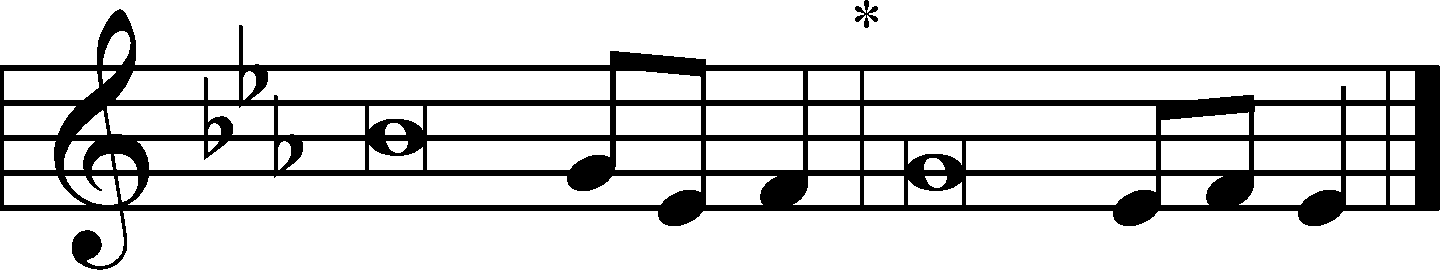 Behold our shield, | O God;*
	look on the face of your a- | nointed!
For a day | in your courts*
	is better than a thousand | elsewhere.
How lovely is your dwelling place, O | Lord of hosts!*
	My soul longs, yes, faints for the courts | of the Lord.
Blessèd are those who dwell | in your house,*
	ever sing- | ing your praise!
I would rather be a doorkeeper in the house | of my God*
	than dwell in the tents of | wickedness.
The Lord bestows favor and | honor.*
	No good thing does he withhold from those who walk up- | rightly.
Behold our shield, | O God;*
	look on the face of your a- | nointed!
For a day | in your courts*
	is better than a thousand | elsewhere.Gloria Patri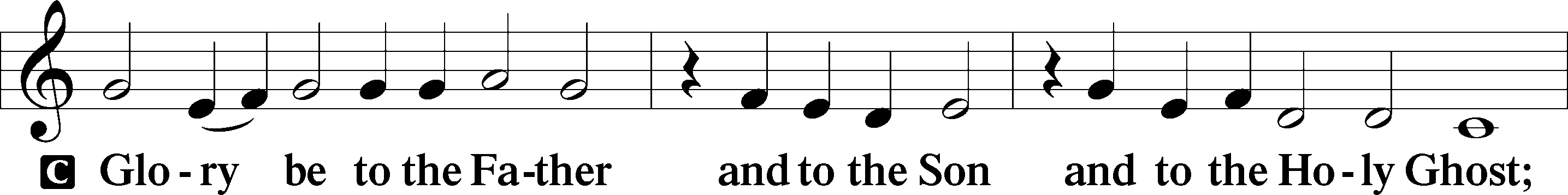 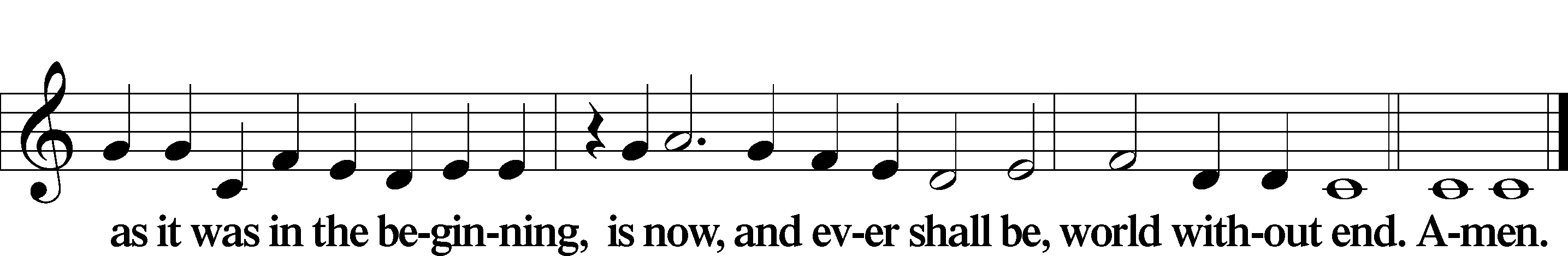 Kyrie	Mark 10:47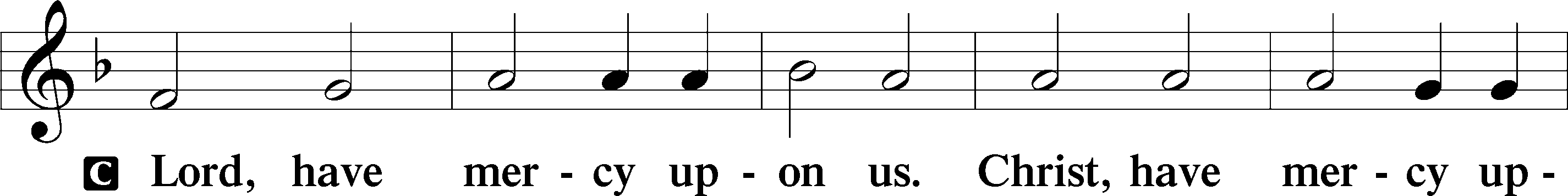 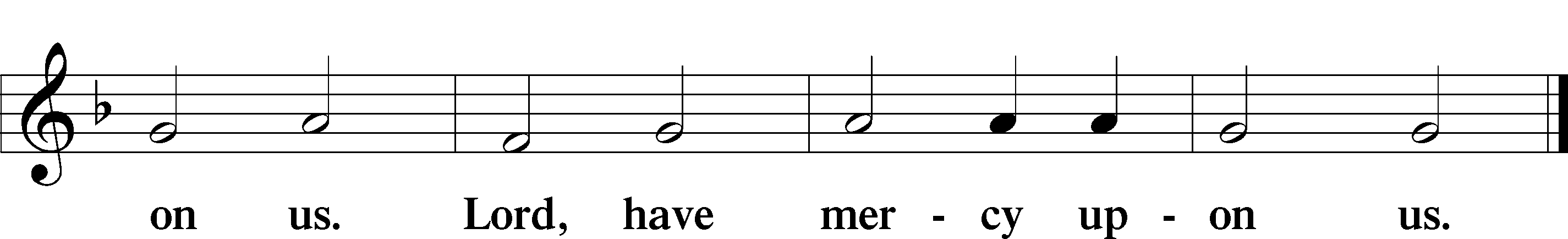 Gloria in Excelsis	Luke 2:14; John 1:29P	Glory be to God on high: 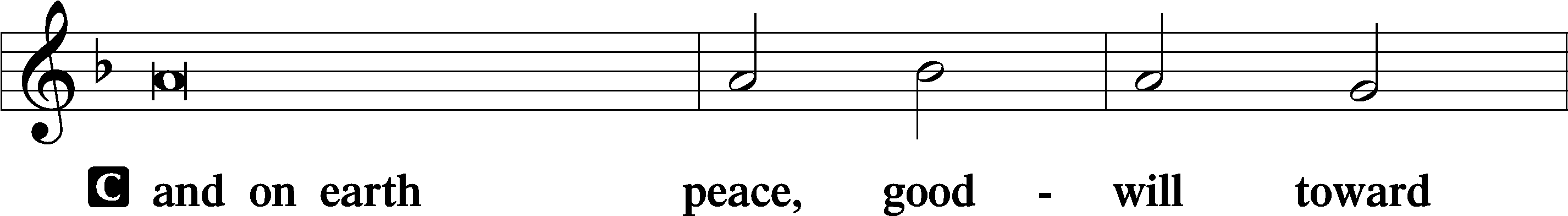 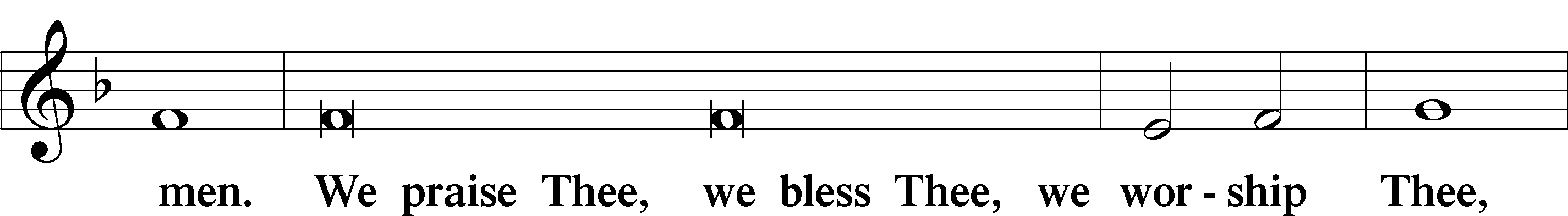 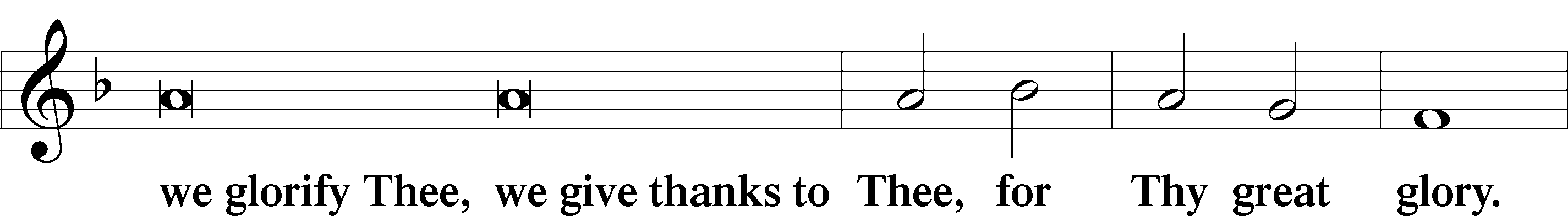 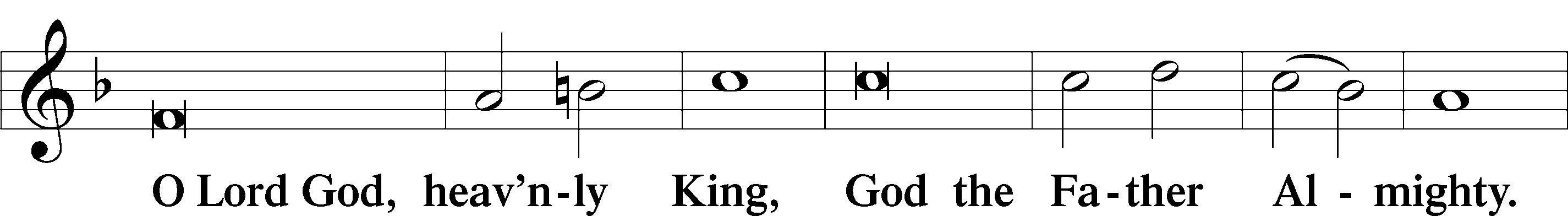 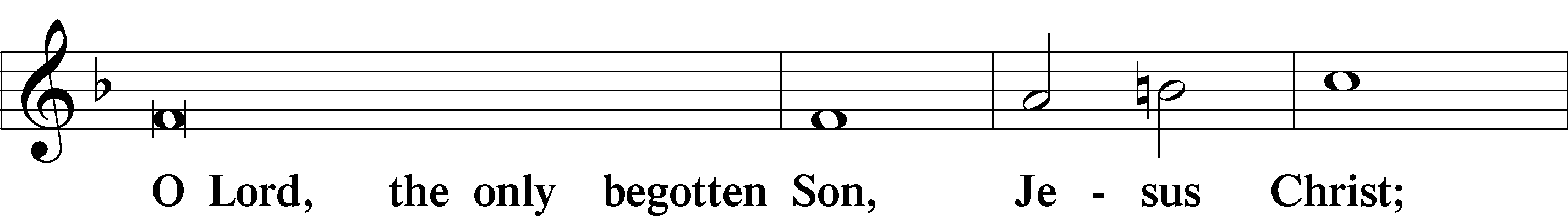 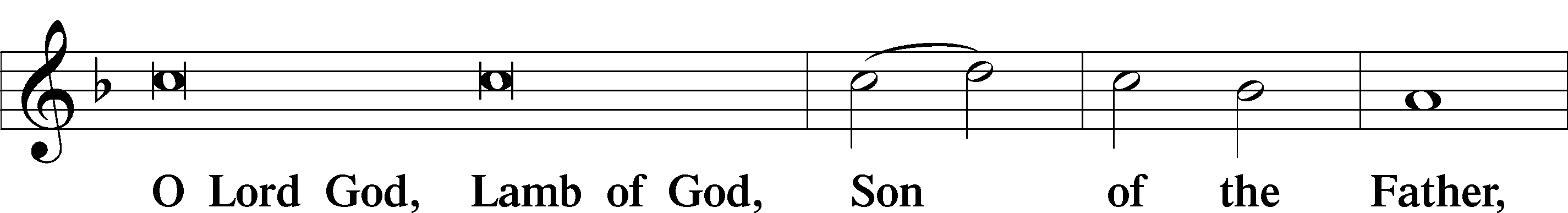 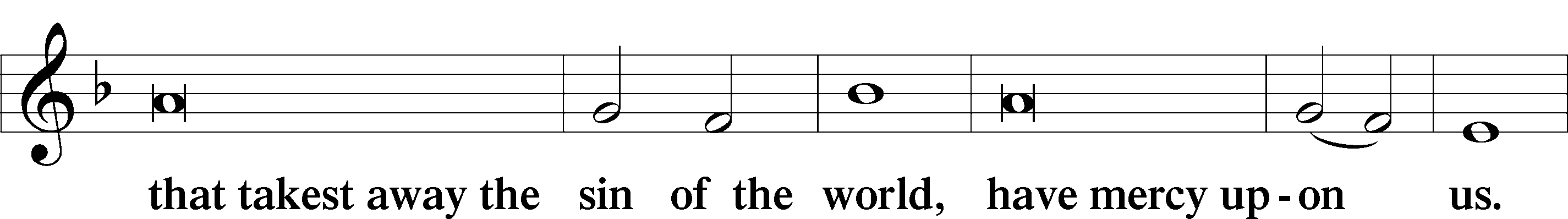 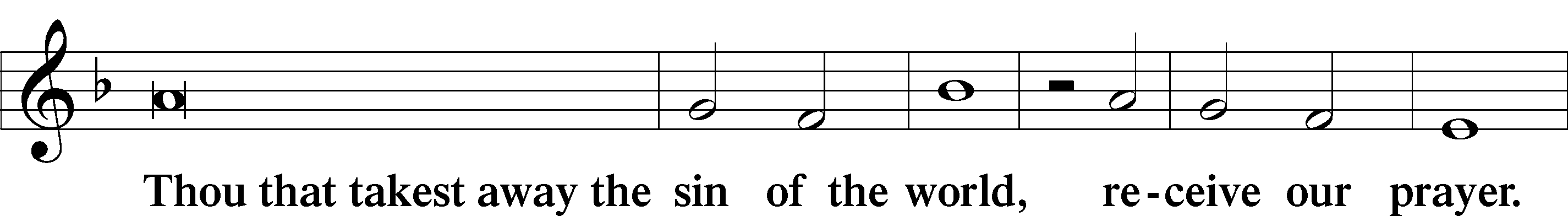 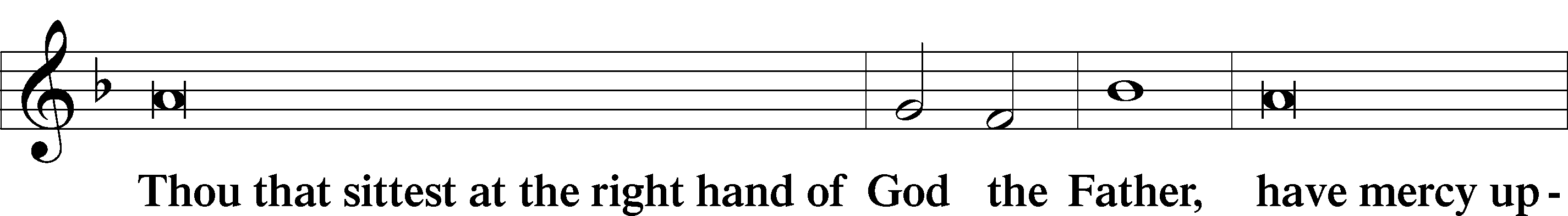 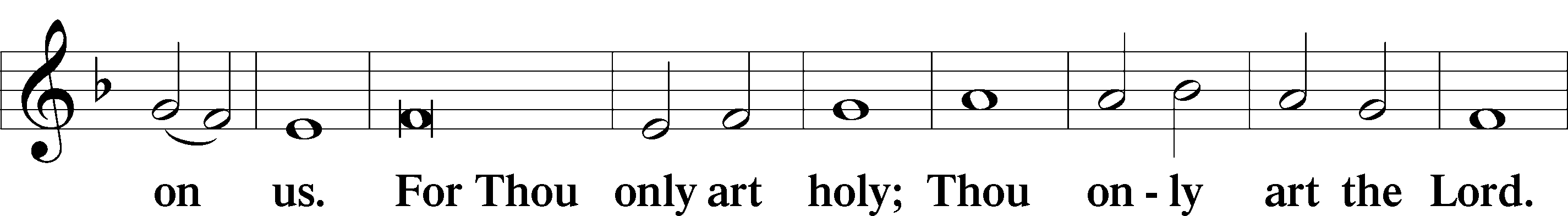 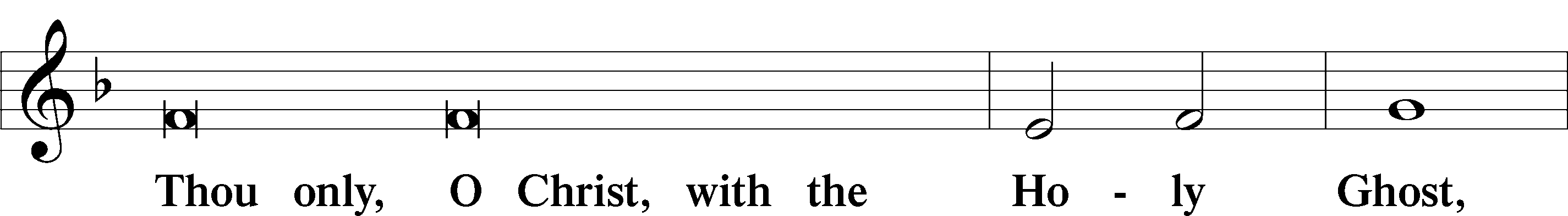 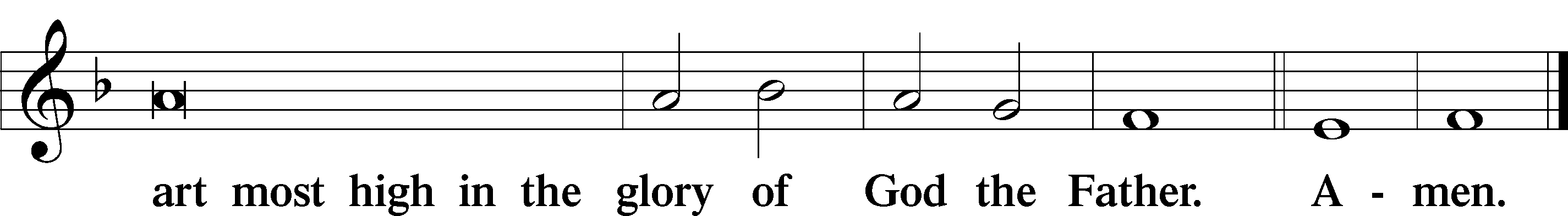 Salutation and Collect of the Day: Trinity 14P	The Lord be with you.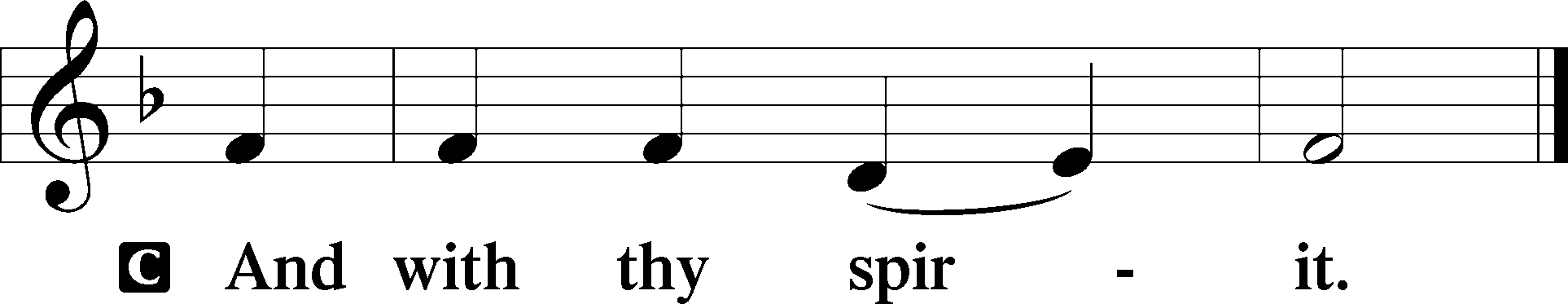 P	Let us pray.O Lord, keep Your Church with Your perpetual mercy; and because of our frailty we cannot but fall, keep us ever by Your help from all things hurtful and lead us to all things profitable to our salvation; through Jesus Christ, Your Son, our Lord, who lives and reigns with You and the Holy Spirit, one God, now and forever.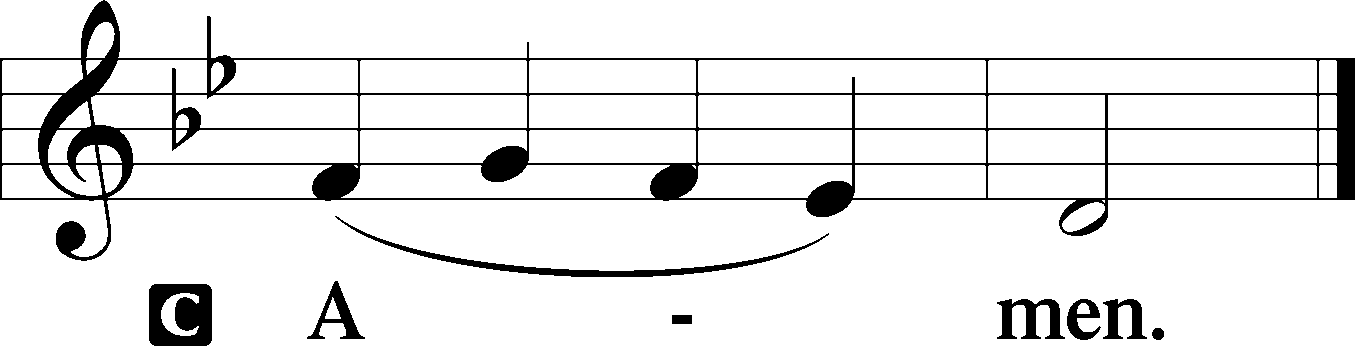 SitProphecy: Proverbs 4:10–23 (NKJV)Hear, my son, and receive my sayings, and the years of your life will be many. I have taught you in the way of wisdom; I have led you in right paths. When you walk, your steps will not be hindered, and when you run, you will not stumble. Take firm hold of instruction, do not let go; keep her, for she is your life. Do not enter the path of the wicked, and do not walk in the way of evil. Avoid it, do not travel on it; turn away from it and pass on. For they do not sleep unless they have done evil; and their sleep is taken away unless they make someone fall. For they eat the bread of wickedness, and drink the wine of violence. But the path of the just is like the shining sun, that shines ever brighter unto the perfect day. The way of the wicked is like darkness; they do not know what makes them stumble. My son, give attention to my words; incline your ear to my sayings. Do not let them depart from your eyes; keep them in the midst of your heart; for they are life to those who find them, and health to all their flesh. Keep your heart with all diligence, for out of it spring the issues of life.P	This is the Word of the Lord.C	Thanks be to God.Gradual	Psalm 92:1–2It is good to give thanks | to the Lord,*
	to sing praises to your name, | O Most High;
to declare your steadfast love in the | morning,*
	and your faithful- | ness by night.Epistle: Galatians 5:16–24 (NKJV)Brethren: Walk in the Spirit, and you shall not fulfill the lust of the flesh. For the flesh lusts against the Spirit, and the Spirit against the flesh; and these are contrary to one another, so that you do not do the things that you wish. But if you are led by the Spirit, you are not under the law. Now the works of the flesh are evident, which are: adultery, fornication, uncleanness, lewdness, idolatry, sorcery, hatred, contentions, jealousies, outbursts of wrath, selfish ambitions, dissensions, heresies, envy, murders, drunkenness, revelries, and the like; of which I tell you beforehand, just as I also told you in time past, that those who practice such things will not inherit the kingdom of God. But the fruit of the Spirit is love, joy, peace, longsuffering, kindness, goodness, faithfulness, gentleness, self-control. Against such there is no law. And those who are Christ’s have crucified the flesh with its passions and desires.P	This is the Word of the Lord.C	Thanks be to God.StandVerse	Psalm 65:1Alleluia. Praise is due to you, O God, in Zion, and to you shall vows be performed. Alleluia.Alleluia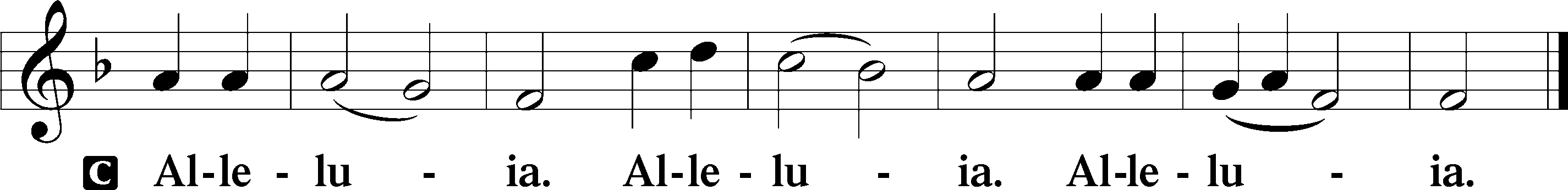 Holy Gospel: Luke 17:11–19 (NKJV)P	The Holy Gospel according to St. Luke, the seventeenth chapter. 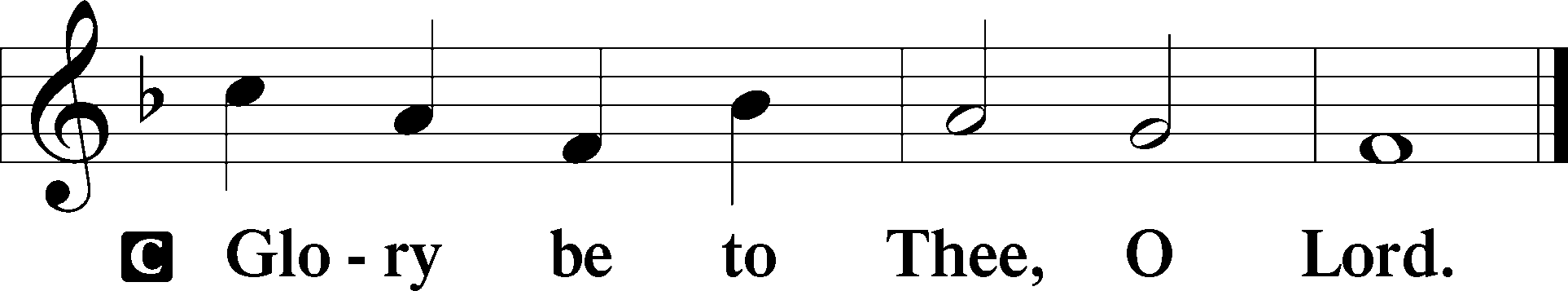 At that time: As Jesus went to Jerusalem He passed through the midst of Samaria and Galilee. Then as He entered a certain village, there met Him ten men who were lepers, who stood afar off. And they lifted up their voices and said, “Jesus, Master, have mercy on us!” So when He saw them, He said to them, “Go, show yourselves to the priests.” And so it was that as they went, they were cleansed. And one of them, when he saw that he was healed, returned, and with a loud voice glorified God, and fell down on his face at His feet, giving Him thanks. And he was a Samaritan. So Jesus answered and said, “Were there not ten cleansed? But where are the nine? Were there not any found who returned to give glory to God except this foreigner?” And He said to him, “Arise, go your way. Your faith has saved you.”P	This is the Gospel of the Lord.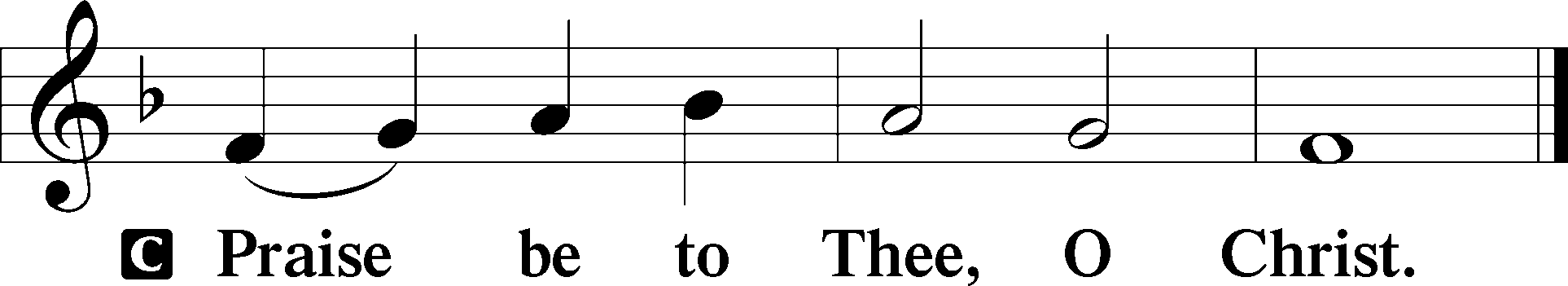 Nicene CreedC	I believe in one God,     the Father Almighty,     maker of heaven and earth          and of all things visible and invisible.And in one Lord Jesus Christ,     the only-begotten Son of God,     begotten of His Father before all worlds,     God of God, Light of Light,     very God of very God,     begotten, not made,     being of one substance with the Father,     by whom all things were made;     who for us men and for our salvation came down from heaven     and was incarnate by the Holy Spirit of the virgin Mary     and was made man;     and was crucified also for us under Pontius Pilate.     He suffered and was buried.     And the third day He rose again according to the Scriptures          and ascended into heaven     and sits at the right hand of the Father.     And He will come again with glory to judge both the living and the dead,     whose kingdom will have no end.And I believe in the Holy Spirit,     the Lord and giver of life,     who proceeds from the Father and the Son,     who with the Father and the Son together is worshiped and glorified,     who spoke by the prophets.     And I believe in one holy Christian and apostolic Church,     I acknowledge one Baptism for the remission of sins,     and I look for the resurrection of the dead     and the life T of the world to come. Amen.SitHymn of the Day:  LSB #713 “From God Can Nothing Move Me”SermonStandOffertory	Psalm 51:10–12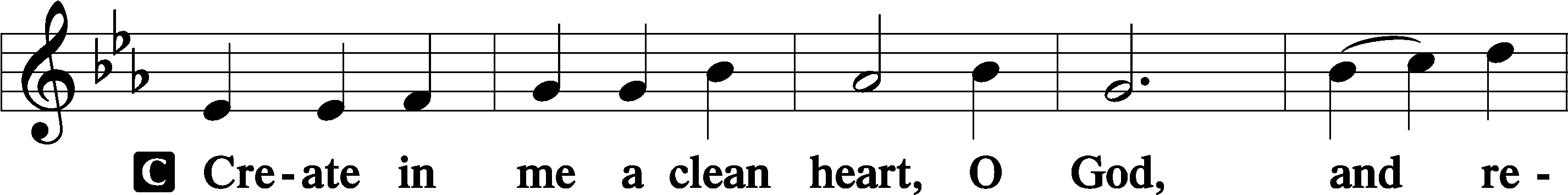 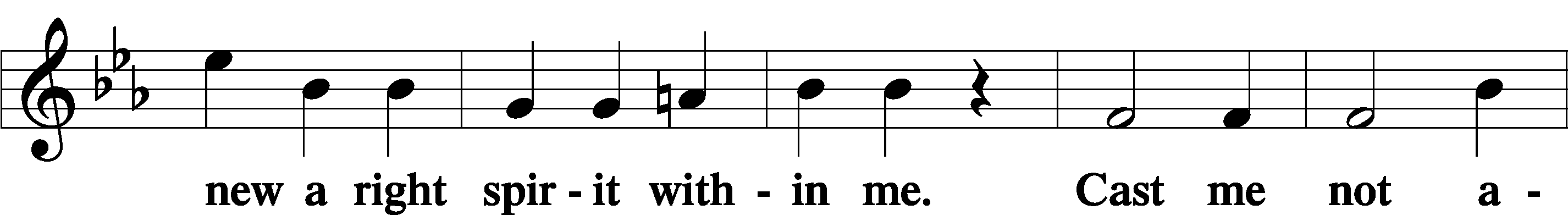 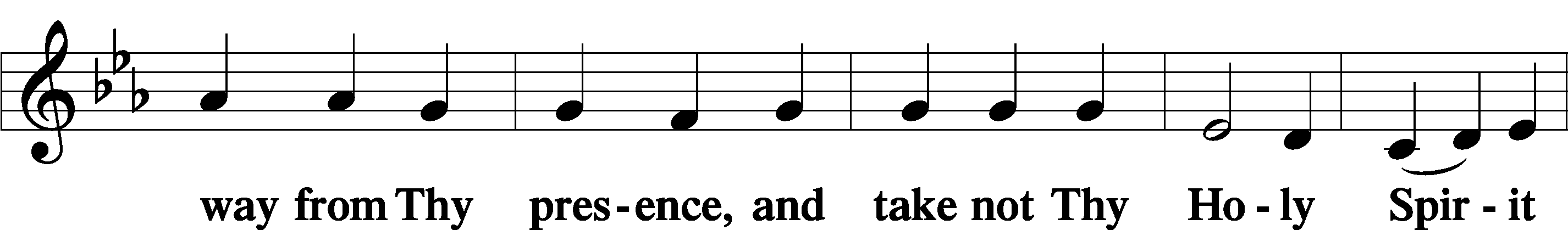 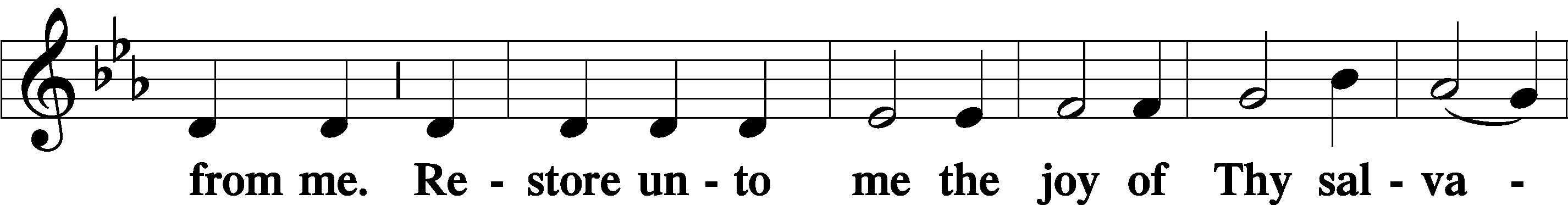 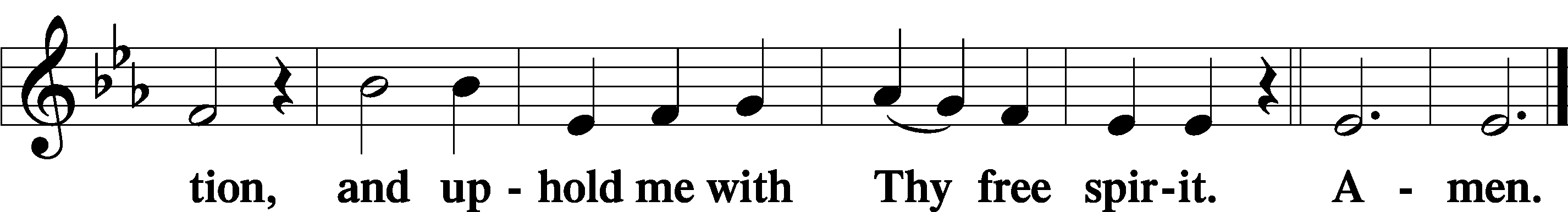 Prayer of the ChurchSitPreparatory Hymn:  LSB #737 “Rejoice, My Heart, Be Glad and Sing”StandService of the SacramentPreface	2 Timothy 4:22; Colossians 3:1 Psalm 136P	The Lord be with you.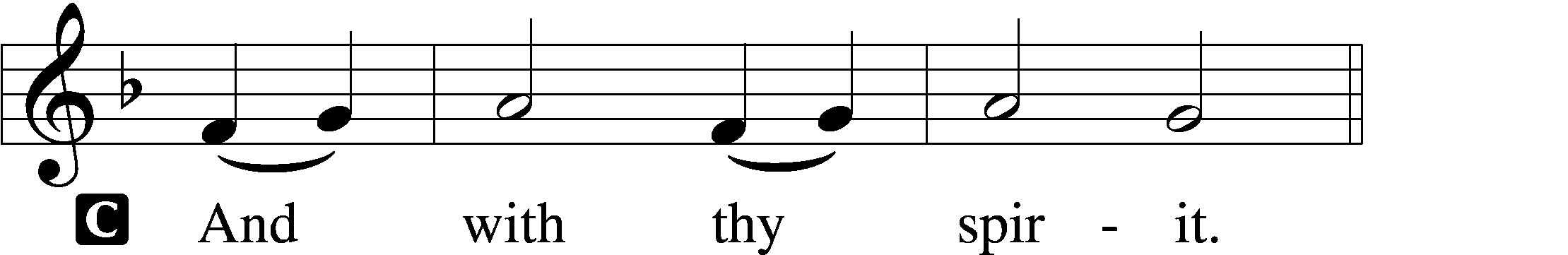 P	Lift up your hearts.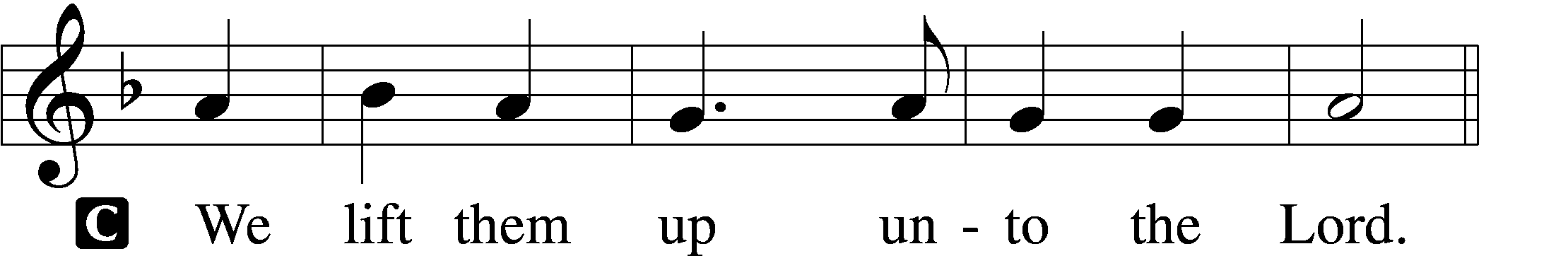 P	Let us give thanks unto the Lord, our God.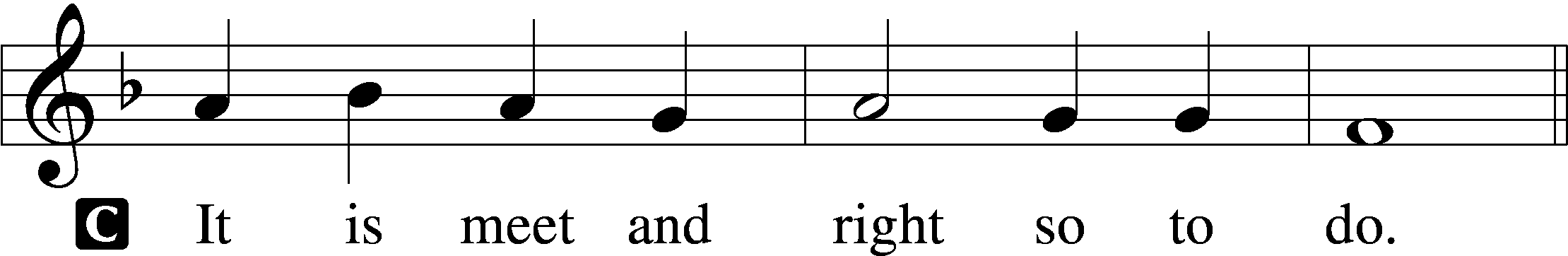 Proper Preface (Abbreviated)	LSB 194P	It is truly meet, right, and salutary . . . evermore praising You and saying:Sanctus	Isaiah 6:3; Matthew 21:9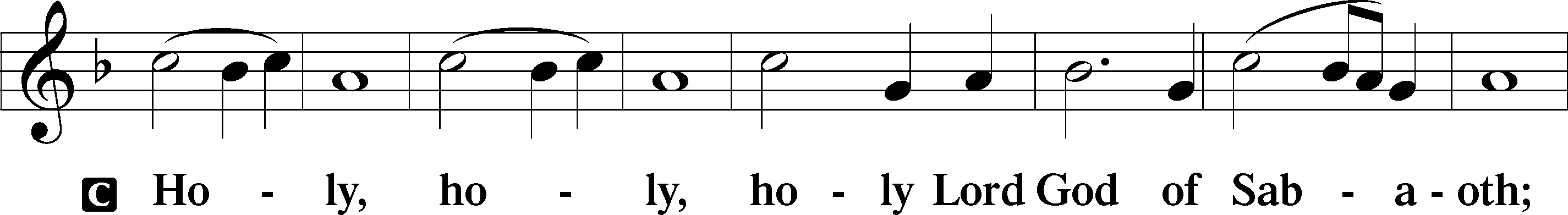 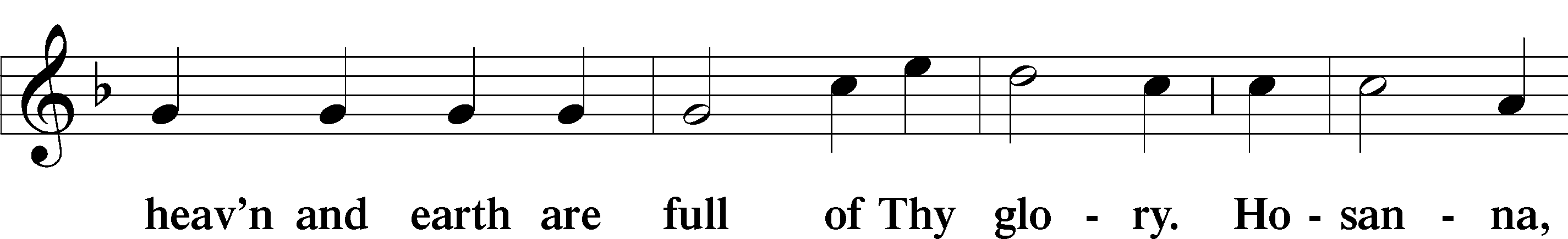 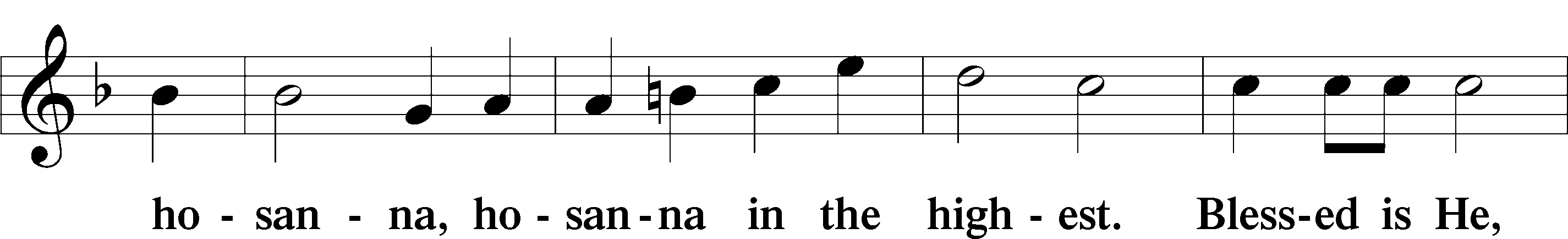 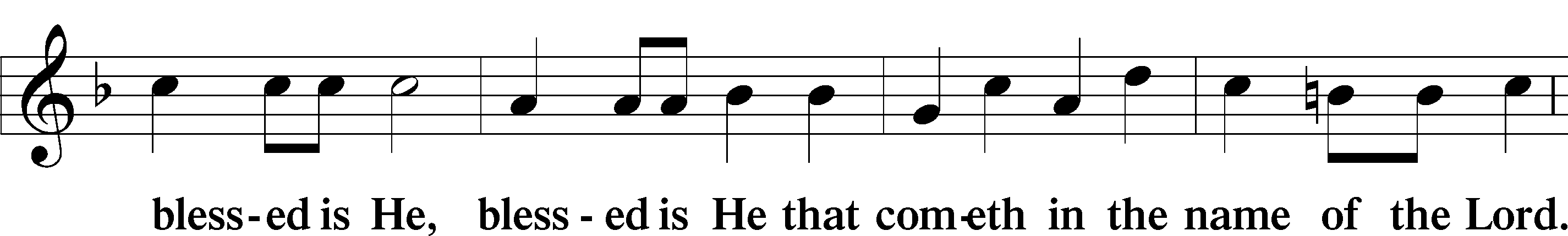 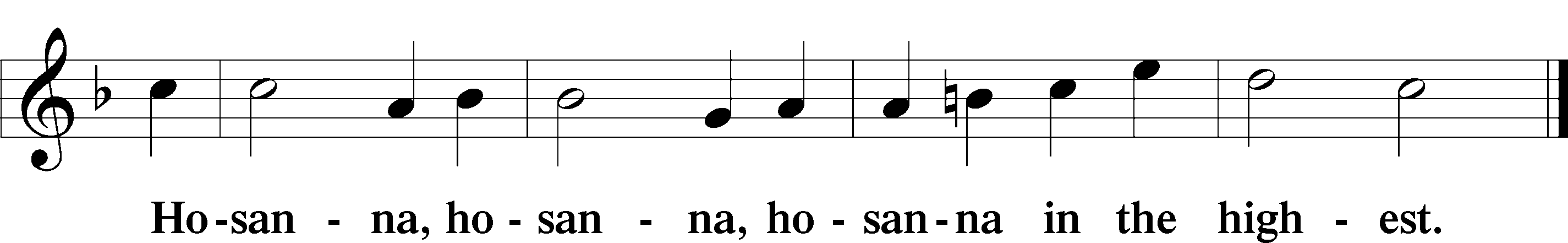 Lord’s Prayer	Matthew 6:9–13C	Our Father who art in heaven,     hallowed be Thy name,     Thy kingdom come,     Thy will be done on earth as it is in heaven;     give us this day our daily bread;     and forgive us our trespasses as we forgive those who trespass against us;     and lead us not into temptation,     but deliver us from evil.For Thine is the kingdom and the power and the glory forever and ever. Amen.The Words of Our Lord	Matthew 26:26–28; Mark 14:22–24; Luke 22:19–20; 1 Corinthians 11:23–25P	Our Lord Jesus Christ, on the night when He was betrayed, took bread, and when He had given thanks, He broke it and gave it to the disciples and said: “Take, eat; this is My T body, which is given for you. This do in remembrance of Me.”In the same way also He took the cup after supper, and when He had given thanks, He gave it to them, saying: “Drink of it, all of you; this cup is the new testament in My T blood, which is shed for you for the forgiveness of sins. This do, as often as you drink it, in remembrance of Me.”Pax Domini	John 20:19P	The peace of the Lord be with you always.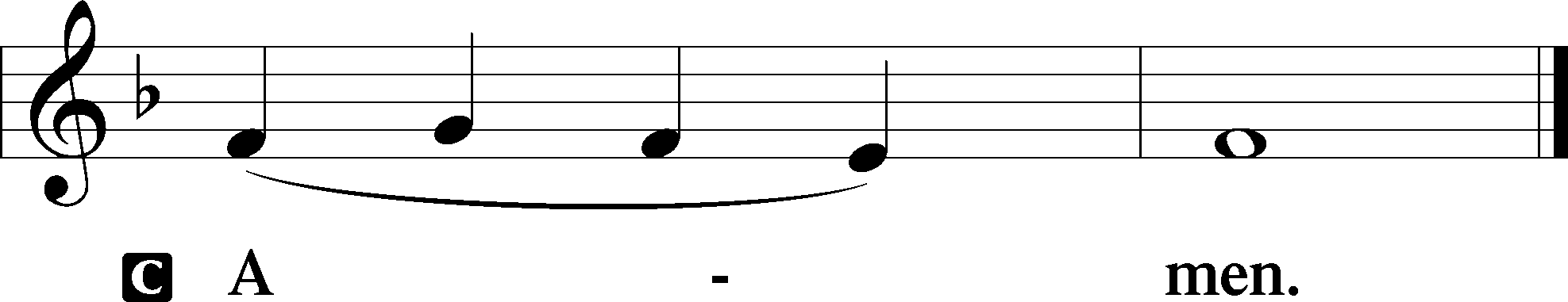 Agnus Dei	John 1:29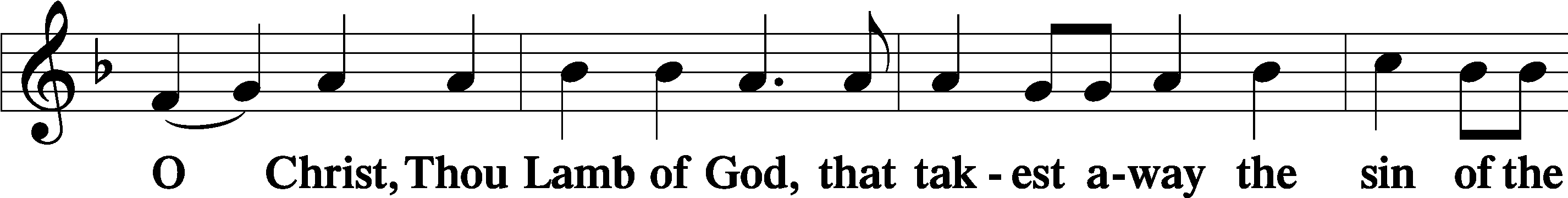 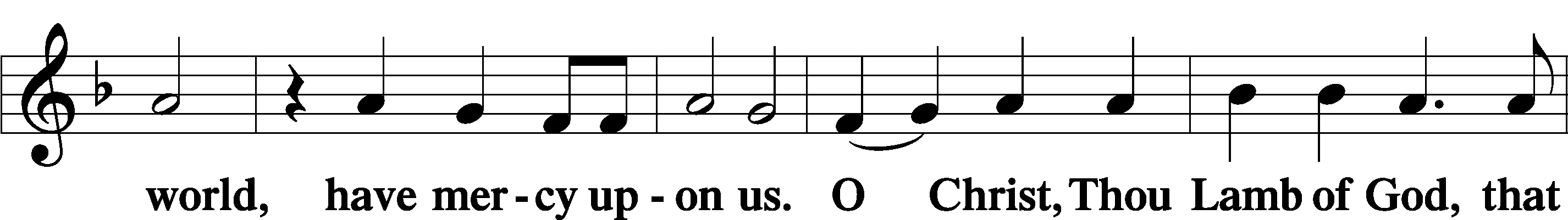 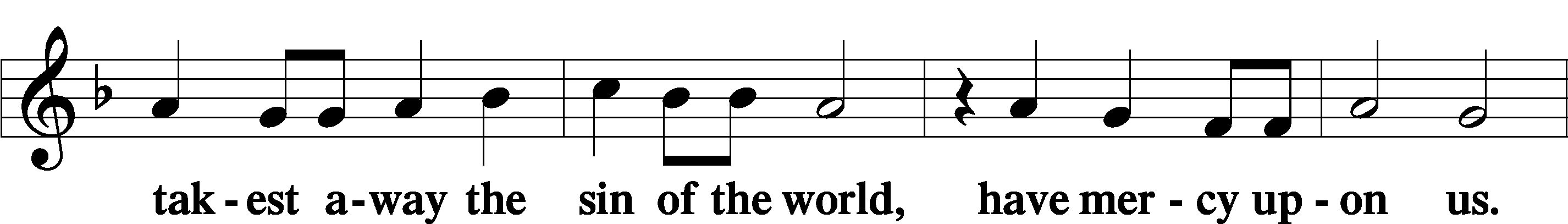 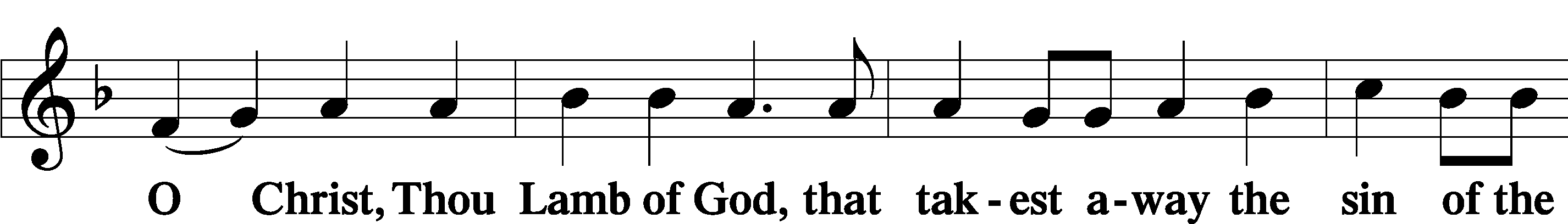 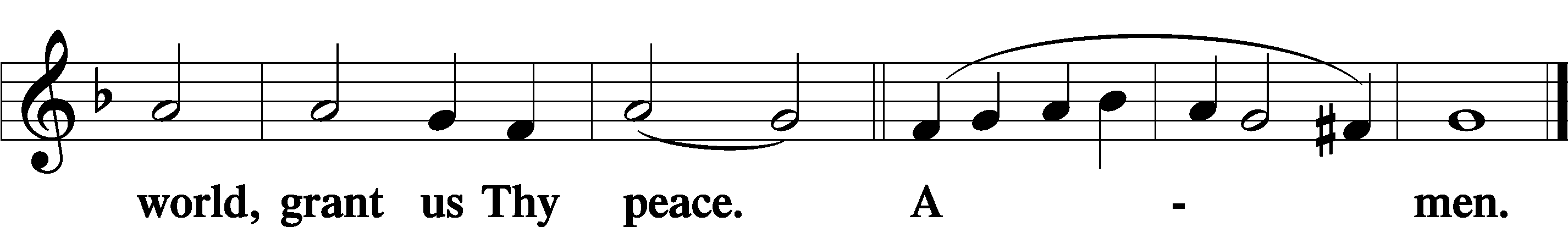 SitDistributionThe pastor and those who assist him receive the body and blood of Christ first and then distribute them to those who come to receive, saying:Take, eat; this is the true body of our Lord and Savior Jesus Christ, given into death for your sins.Amen.Take, drink; this is the true blood of our Lord and Savior Jesus Christ, shed for the forgiveness of your sins.Amen.In dismissing the communicants, the following is said:The DismissalP	The body and blood of our Lord Jesus Christ strengthen and preserve you in body and soul to life everlasting. Depart T in peace.C	Amen.Distribution Hymn:  LSB #602 “The Gifts Christ Freely Gives”Distribution Hymn:  LSB #849 “Praise the One Who Breaks the Darkness”Distribution Hymn:  LSB #696 “O God, My Faithful God”StandNunc Dimittis	Luke 2:29–32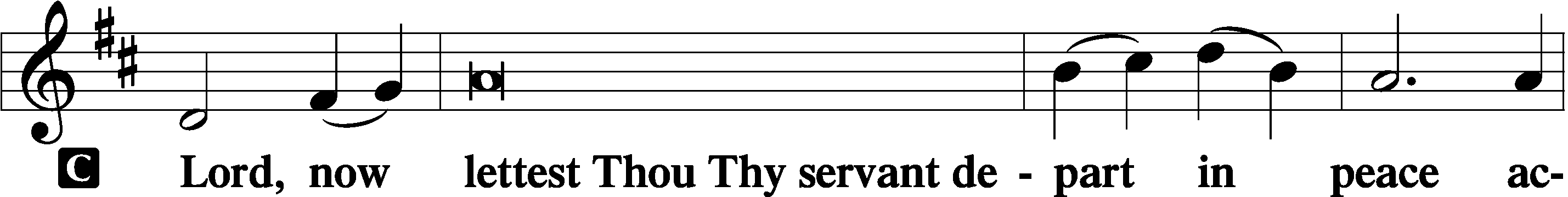 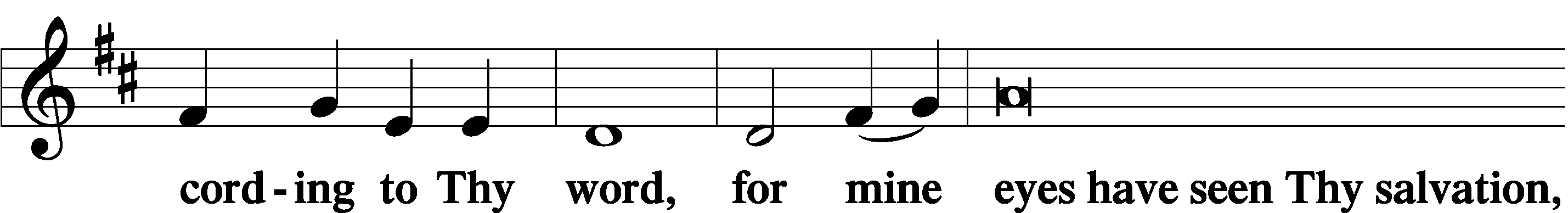 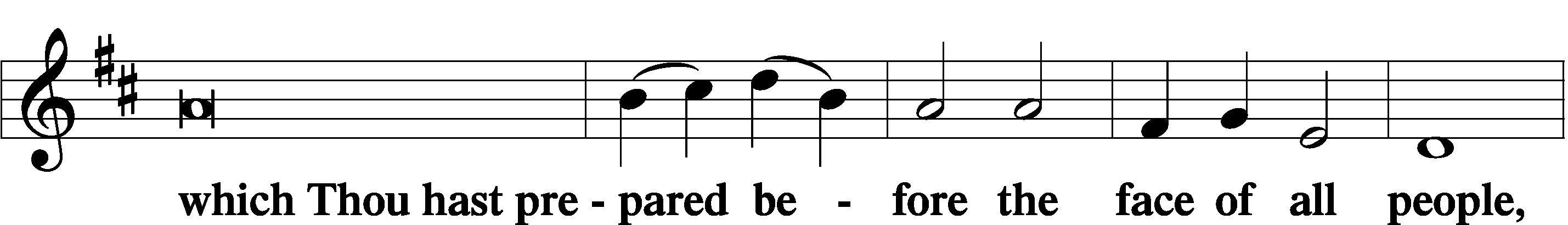 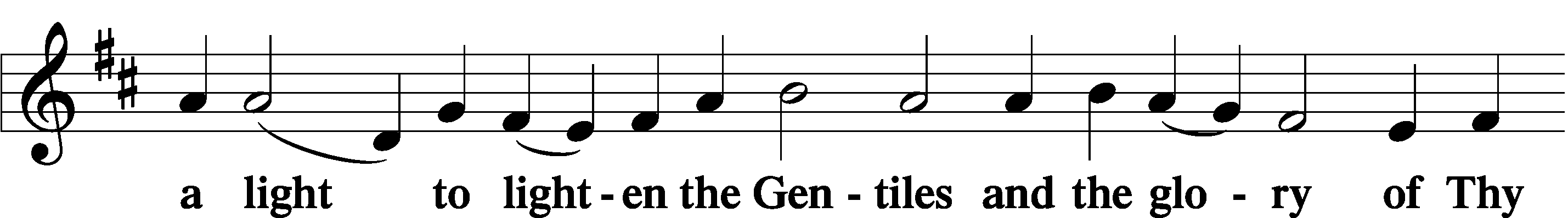 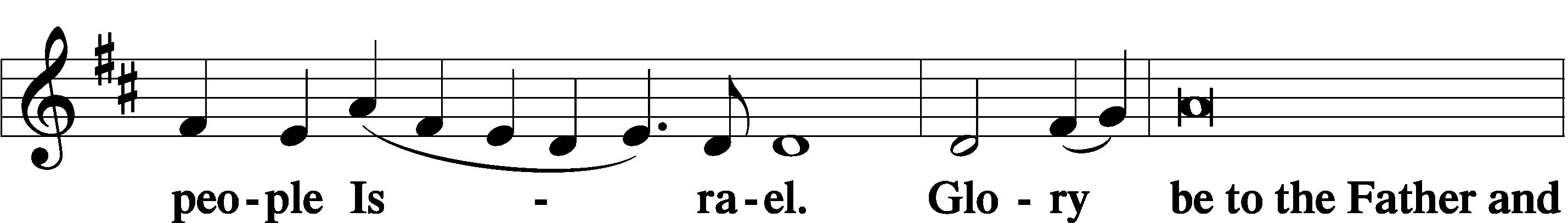 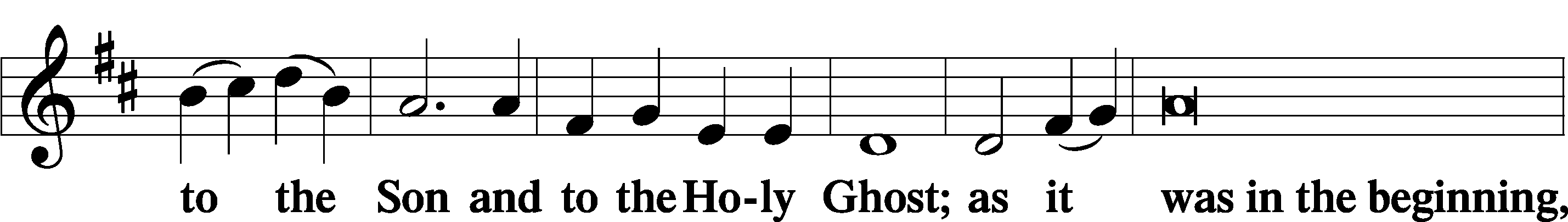 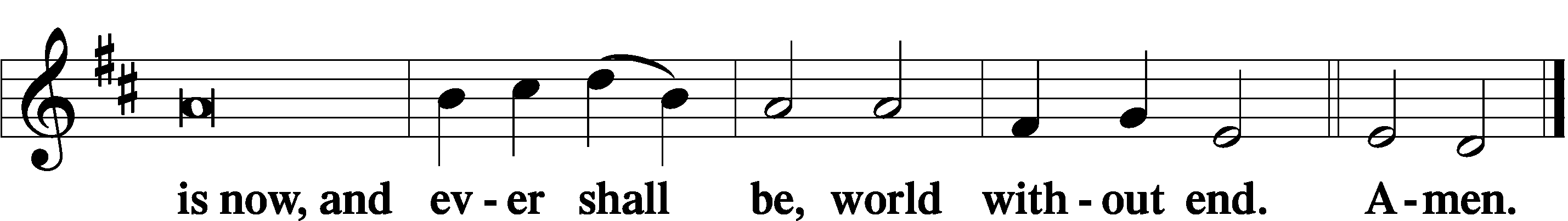 Thanksgiving	Psalm 107:1P	O give thanks unto the Lord, for He is good,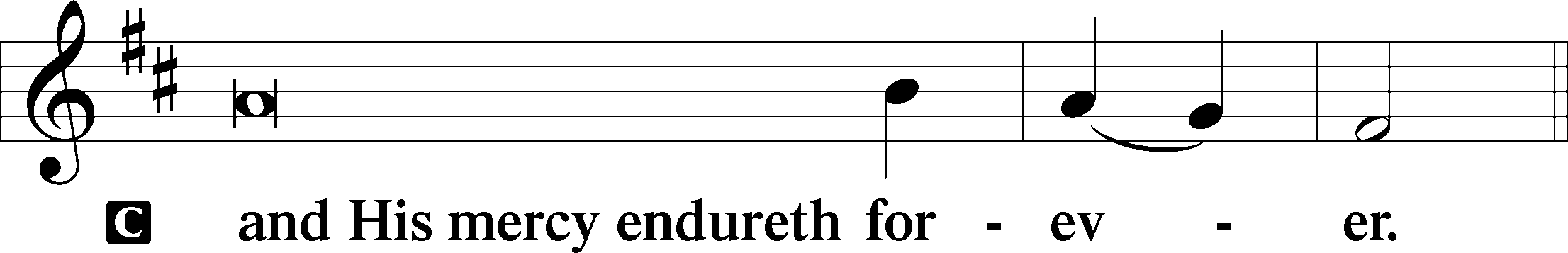 Post-Communion CollectP	Let us pray.We give thanks to You, almighty God, that You have refreshed us through this salutary gift, and we implore You that of Your mercy You would strengthen us through the same in faith toward You and in fervent love toward one another; through Jesus Christ, Your Son, our Lord, who lives and reigns with You and the Holy Spirit, one God, now and forever.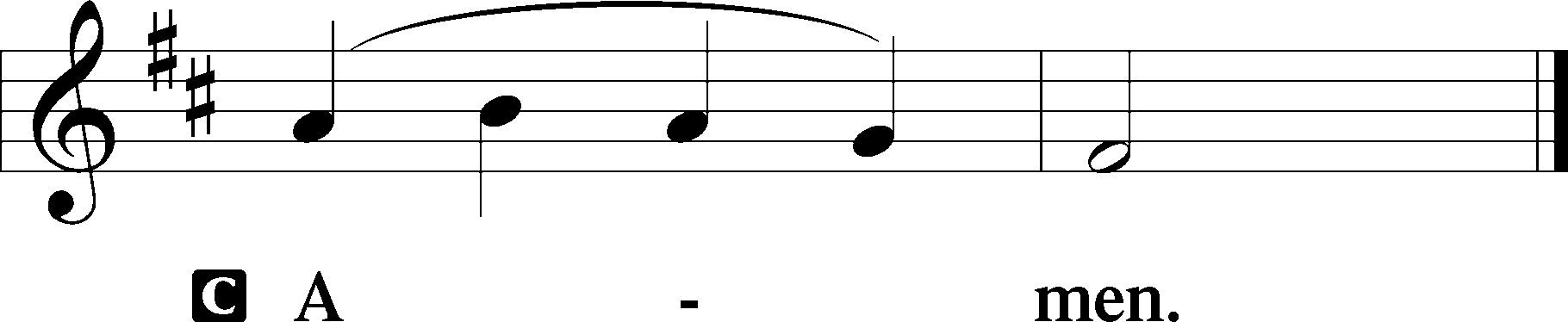 Salutation	2 Timothy 4:22P	The Lord be with you.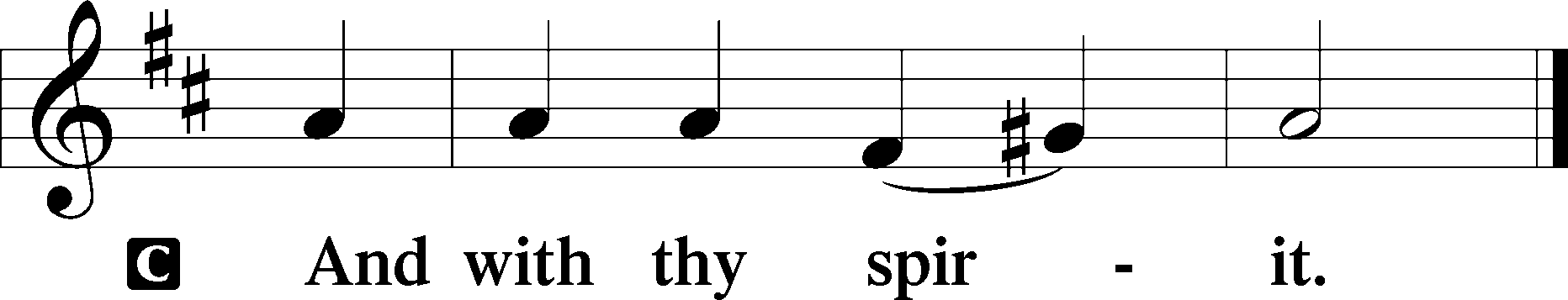 Benedicamus	Psalm 103:1P	Bless we the Lord.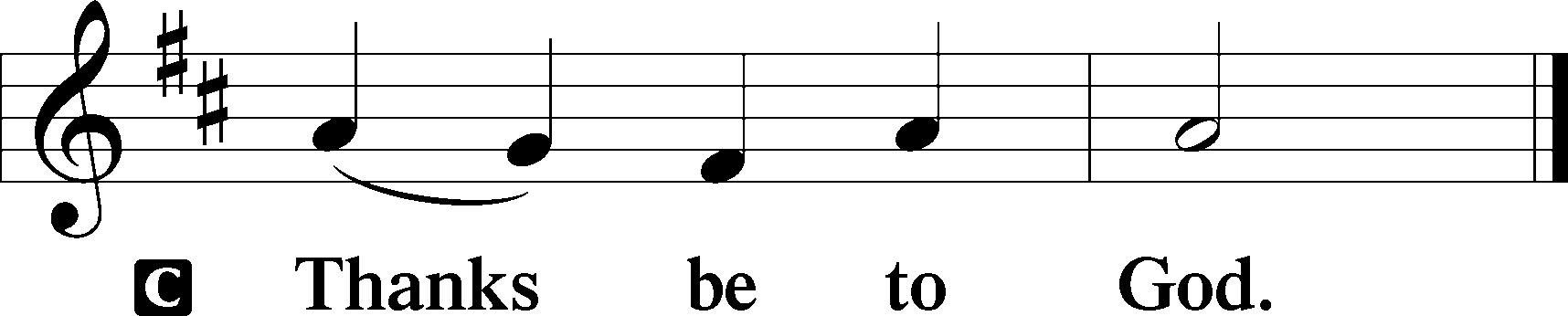 Benediction	Numbers 6:24–26P	The Lord bless you and keep you.The Lord make His face shine upon you and be gracious unto you.The Lord lift up His countenance upon you and T give you peace.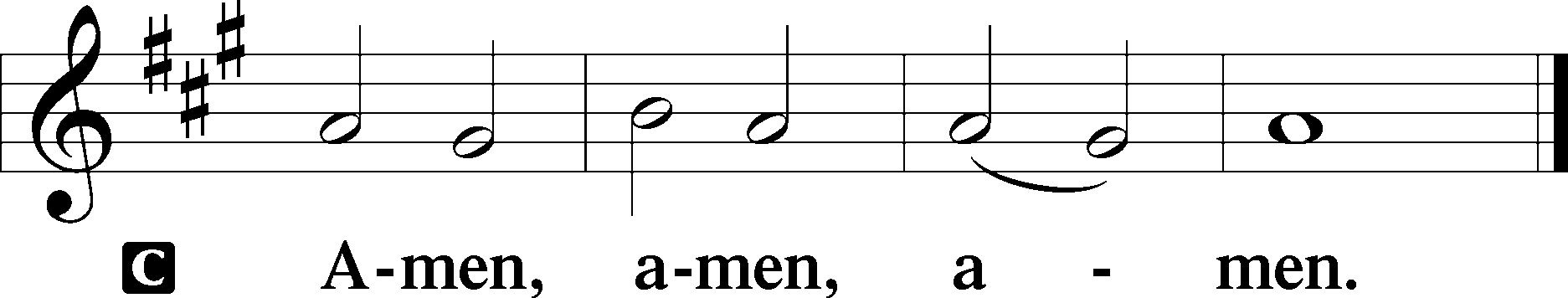 Closing Hymn:  LSB #790 “Praise to the Lord, the Almighty”Silent prayer after worship:  Heavenly Father, grant that I may be in Your Word and in prayer daily, so that through Your Word I may be certain of my salvation and may also share that hope with others.   In Jesus’ name.  Amen.fffffffffffffffffffffffffffffffffff AcknowledgmentsUnless otherwise indicated, Scripture quotations are from the ESV® Bible (The Holy Bible, English Standard Version®), copyright © 2001 by Crossway, a publishing ministry of Good News Publishers. Used by permission. All rights reserved.Created by Lutheran Service Builder © 2023 Concordia Publishing House.fffffffffffffffffffffffffffffffffffToday, following Worship, Fellowship Hall:  Coffee Fellowship 7 pm, Fellowship Hall:  AA MeetingTuesday, 7-9 pm, Fellowship Hall:  Penn-Ohio SingersWednesday, 7:30 pm, Fellowship Hall:  NA MeetingThursday, 9 am, Downstairs:  Food PantrySaturday, 1 pm, Fellowship Hall:  Altar Guild Meeting	4 pm, Fellowship Hall:  Men’s Bible StudyNext Sunday, 8 am, Fellowship Hall:  Bible Study 9 am, Sanctuary:  Divine ServiceFollowing, Library:  Monthly Audit7 pm, Fellowship Hall:  AA MeetingfffffffffffffffffffffffffffffffffffAttendance:	Sunday, September 3, 2023:  41fffffffffffffffffffffffffffffffffffOur Stewardship of Treasures for the Lord: 				  In order to do the Lord’s work, we need $2,553.63 each week to meet our 2023 budget for general purposes and $76.92 for the SELC.				  Online Figures for August 31, 2023	General Fund:  $80.00		Figures for Sunday, September 3, 2023 	General Fund:  $1,780.00			Behind for the week*:  -$693.63	SELC:  $140.00				Ahead for the week:  +$63.08Capital Campaign:  $775.00			*Includes above figure.For online giving, check out https://www.saintspeterandpaul.net/online-giving.fffffffffffffffffffffffffffffffffffTHANK YOU FOR SERVING IN SEPTEMBER: Elder:  Jonathan Baisch;  Ushers:  Mark Kleindienst, Jerry Krivosh, & Gordon Marquette; Altarware:  (prior) Diane Riefstahl; (after) Arlene Sutton (09.10), Kati Laird (09.03, 09.17, and 09/24), and Hank Holcroft (all).fffffffffffffffffffffffffffffffffffBible Memory Verses ~ Week of September 10th:For Adults:   Humble yourselves, therefore, under the mighty hand of God so that at the proper time he may exalt you,				1 Peter 5:6For Children:  Bless the Lord, O my soul, and forget not all his benefits. 											Psalm 103:2fffffffffffffffffffffffffffffffffffSunday Morning Bible Study has resumed. We are continuing our study of the minor prophets. All are welcome to join!fffffffffffffffffffffffffffffffffffReminders!This morning is “Stock the Food Pantry” Sunday. Your financial contributions will be greatly appreciated. Donations may be placed in a pew envelope and put in the offering plate.The next Altar Guild meeting will be held Saturday, September 16th beginning at 1 pm. All women are welcome to join! September’s hostess will be Marie Flaugher.Men’s Bible Study will resume this Saturday at 4 pm in the Fellowship Hall. All men are welcome!Auditors will meet next Sunday in the library following worship for a monthly audit of deposits.Items for the October calendar and newsletter are due to the secretary by noon, September 18th.There will be a special Divine Service held Friday, September 29th at 7 pm celebrating the Feast of Saint Michael and All Angels.fffffffffffffffffffffffffffffffffffJoin us following worship this morning for Coffee Fellowship! September’s sponsors are Ruth Meszaros and Joani Rice. 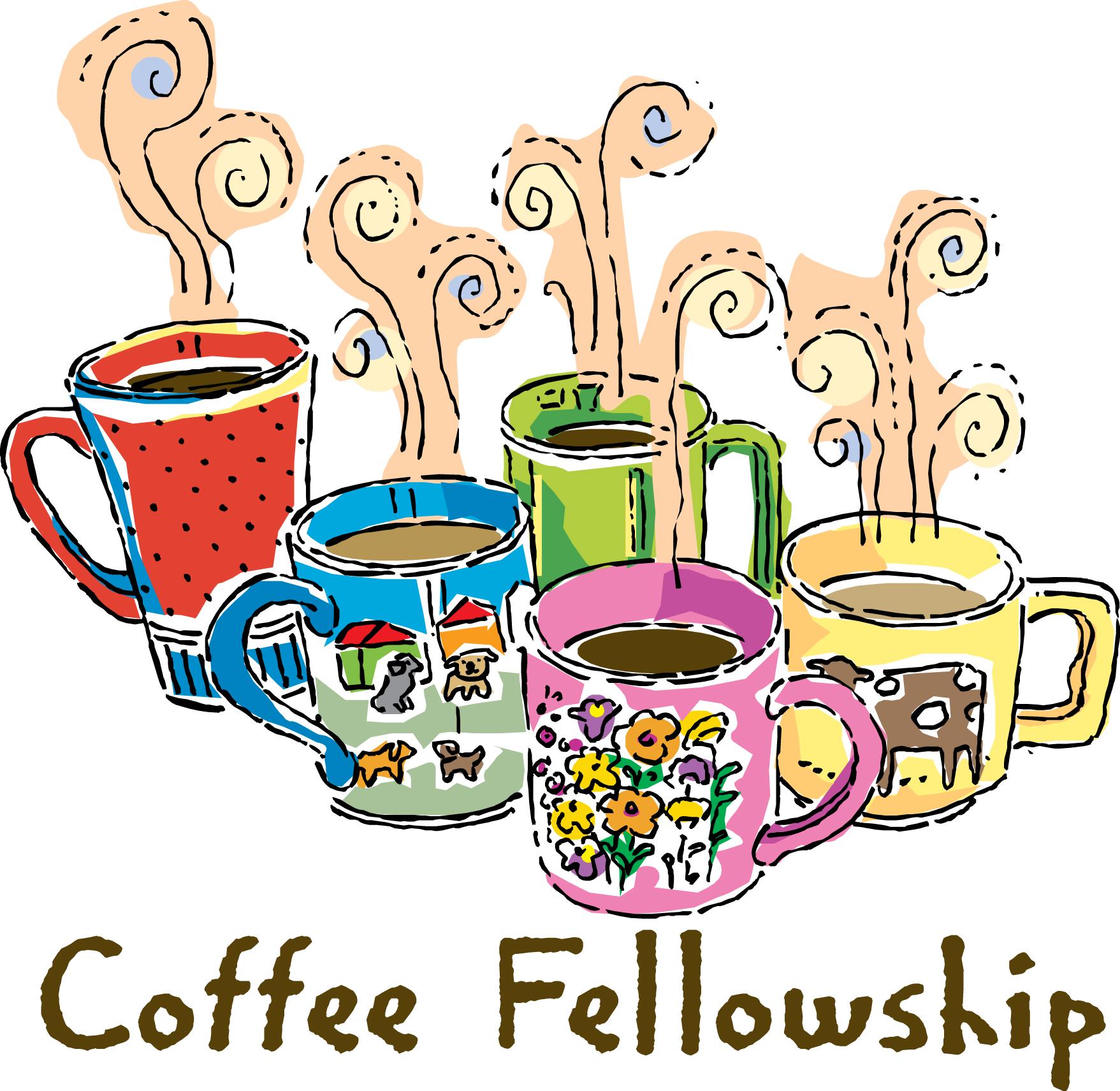 We are still seeking sponsors for October and November. If interested, please sign the sheet in the narthex.fffffffffffffffffffffffffffffffffffRemember the following in Prayer…~The Hurting and Healing:  Amy, Steve Antolovich, Ellen BaronCA, Amy Blomenberg, Lois BortnerCA, Sara Brubaker, Dee Bullock, Bev & Joe Chlpka, Susan Davies, Loretta Deal, Tim Dudash, Judith & Eddy Furey, Griffin, Peter Haenftling, Austin Hamilton, Pastor Charles Henrickson, Joan, Keith Jozwiakowski, Darla Krajci, Barbara Kreske, Pastor Ed Kucera, Jess Lavoie, Elizabeth Loughan, Paul LucasCA, Sandy Marshall, Gene Moore, Frank NiemeyerCA, Juanita Rentschler, Richard ReuningCA, Nancy RobertsonCA, Landon Sargent, Kriss SvidroCA, Joel & Peggy Wasson, Angela WeserCA, and Ruth Wolf.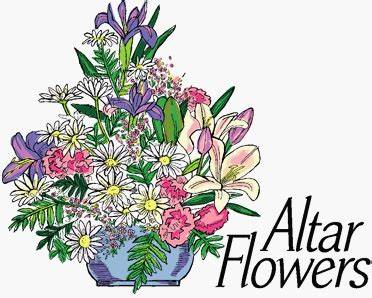 ~The Homebound:  Anna Mae Daris, Millie Elavsky, Rudy & Jean Tomko, Betty Wolf, and Ed & Millie Zachar.~Celebrating this Week:  Birthdays:  Alyxis Riffle (09.10) & Dolores Fee (09.14).~Serving in the Military:   Alex (Sasha) Carr, Curtis Sinewe, and Joshua Solyan.~Community & World Needs:  Those suffering due to the conflict between Ukraine and Russia; those suffering from loss and dislocation because weather disasters; those suffering from addiction and their families; Local, State, and National Government Leaders; safety for all Police Officers, Firefighters, & First Responders; the unemployed; our Third Quarter Local Mission:  Luther Classical College.	      	*CA represents cancer.fffffffffffffffffffffffffffffffffffIf you would like someone’s name added to or deleted from the prayer list, please put a written note in the secretary’s mail slot.  Thank you!fffffffffffffffffffffffffffffffffffPastor………………………………………………...……………Rev. Jacob DealE-mail …………………………….……pastordeal@saintspeterandpaul.netPhone Number……………………..…………………724-347-3620 (Option 2)Church Office………………………..…………………724-347-3620 (Option 3)Website …………………………………………www.saintspeterandpaul.netSecretary…………………………………………………………Diane RiefstahlE-mail ………………………………………church@saintspeterandpaul.net Website …………………………………………www.saintspeterandpaul.netFood Pantry (email):  ……………foodpantry@saintspeterandpaul.netCongregation President………………………………….…Jonathan BaischChurch Elder …………………………………………...……. Jonathan BaischOrganist………………………………………………..….…Rebecca MarquetteChoir Director…………………………………………………….…Chris NelsonAA Contact: Steve………………………………………………...…724-813-2358NA Contact:  Larry……………………………………..…………..724-977-8733fffffffffffffffffffffffffffffffffffIf needing to get into the church building during the week, please phone first to make certain someone is here to let you in.